Мероприятие внеурочной деятельностиНовогодний квест в 1 классе «Поиски Деда Мороза….»Цель. Создать условия для развития творческих способностей у младших школьников через активную деятельность при подготовке к новогоднему празднику.Задачи:- развитие творческих способностей учащихся;- воспитание ответственности, дружелюбия в детском коллективе;- способствовать развитию сплоченности классного коллектива детей, родителей, педагогов;- развивать эстетический вкус;- создать радостное настроение у детей и взрослых,  вызвать у них положительный эмоциональный отклик.Цель квеста – преодолеть семь этапов, собрать семь– карточек, составить ключевое слово, догадаться, где искать Дедушку Мороза. Этапы располагаются в кабинетах, спортзале, библиотеке. Родители играют сказочных героев.Дети заходят в зал с двух сторон и начинают петь песню Л.Олиферовой  «Русская зима» 1.Мягкий беленький снежок тает на ладошке,  До чего же хорошо в новеньких сапожках  Пробежаться с ветерком и в сугроб свалиться  И в пушистый снежный ком взять и превратиться.  И в пушистый снежный ком взять и превратиться.  Припев:  Зимушка, зимушка, ах как хороша!  Радуйся, радуйся, детская душа!  Зимушка, зимушка, ах как хороша!  Радуйся, радуйся, детская душа! 2. Снег как добрый чародей бродит в переулке.  Эй, ребята, поскорей выйдем на прогулку  Я спешу быстрее всех в шубку нарядиться  Прячу нос в пушистый мех, чем я не лисица?  Прячу нос в пушистый мех, чем я не лисица?  Припев. 3.Спят деревья крепким сном под напев метелей,  А на горке ледяной целый день веселье,  Рассыпая звонкий смех едут вниз ребята,  И бегут опять наверх словно медвежата.  И бегут опять наверх словно медвежата.  Припев.Звучит торжественная музыка На сцену выходят ведущие 1Ведущий – Чудо-праздник Новый год, скоро в гости к нам придет!Ждут его на всей планете, ждут и взрослые и дети!Ждут в Казани и в Париже, Новый год все ближе, ближе!2 Ведущий – Новый год один для всех! Дарит радость он и смех!Запах свежих мандаринов, треск угля в больших каминах.Встречи с новыми друзьями.  Ночь - залитую огнями!1Ведущий – И сегодня Новый год, всех нас в сказку позовет!НАЧИНАЕТ ЗВУЧАТЬ НОВОГОДНЯЯ МУЗЫКА И ВДРУГ  РЕЗКО ОБРЫВАЕТСЯ.На сцену выбегает Земляная собака (Символ 2018 года).Земляная собака - Ой, беда, беда, беда!!! Что делать? Как же нам теперь быть? Мы же всех пригласили, праздник утвердили…. А теперь, что же делать?1Ведущий– Здравствуйте. Вы, конечно, извините, что перебиваем ваши, так сказать переживания, но не могли бы вы переживать где-нибудь в другом месте?2 Ведущий– Разве вы не видите, что вы нам мешаете? Полный зал зрителей - все ждут начало праздника.Земляная собака – Да, какое начало? Какого праздника? Разве вы не знаете что - все! Не будет никакого праздника.1Ведущий – Обождите. Успокойтесь и объясните толком, как это не будет праздника?2Ведущий – Полный зал зрителей. Ребята пришли специально на Новогодний праздник, а вы говорите, что его не будет.Земляная собака – Это не я говорю, а обстоятельства, говорят. Праздника – не будет.1Ведущий – Какие еще обстоятельства? Неужели опять кто-то Снегурочку похитил? 2Ведущий – Или, огни на елочке не зажигаются?Земляная собака – «Огни», «Снегурочки», это не проблема. Для  того чтобы огни зажечь, у нас электрик есть, да и Снегурочку любая девушка из зрительного зала заменить может. Я же говорю у нас ПРОБЛЕМА! Дед Мороз….Ведущие вместе – Что Дед Мороз?Земляная собака – Пропал наш Дедушка Мороз. И в полицию звонили и в МЧС. Никто не знает где он. А какой Новый год без Дедушки Мороза. Все не будет у нас больше Новогодних праздников.1Ведущий – Нужно, что-то делать. Только что?2Ведущий – Искать нужно Дедушку Мороза! Я думаю, ребята нам в этом помогут. Ребята, разыщем Дедушку Мороза? Вернем Новогодний праздник?ЗРИТЕЛЬНЫЙ ЗАЛ – Разыщем! Вернем!1Ведущий–Тогда вперед! На поиски Деда Мороза!Земляная собака – Стойте! А где мы его искать будем?1Ведущий – Как это где? Дед Мороз персонаж сказочный? Сказочный! Значит, и искать его нужно в сказках! Ребята, готовы отправиться в сказки на поиски Деда Мороза?ВСЕ ДЕТИ В ЗАЛЕ – Да!!!!1Ведущий  - Вредные злые силы запрятали Деда Мороза за семью замками, за семью печатями! Сможете ли вы его освободить? Вот в чем вопрос! Готовы  ли к трудным испытаниям?  Сможете ли справиться со злыми силами?2Ведущий -Тогда слушайте внимательно! Вот волшебная карта(маршрутные листы) – здесь символами указаны места, где спрятаны заветные карточки с буквами и знаками! Ваша задача – найти и добыть все семь карточек, иначе не получится у нас освободить Дедушку Мороза! 1Ведущий  - Удачных вам поисков!2Ведущий - Делимся на три команды. Эмблемы у трех команд. Выбираем капитана команды, вручаем ему маршрутный лист. Начали!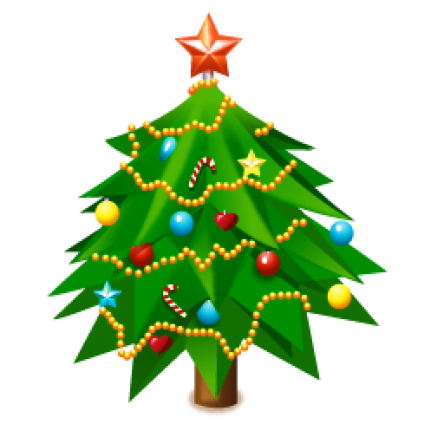 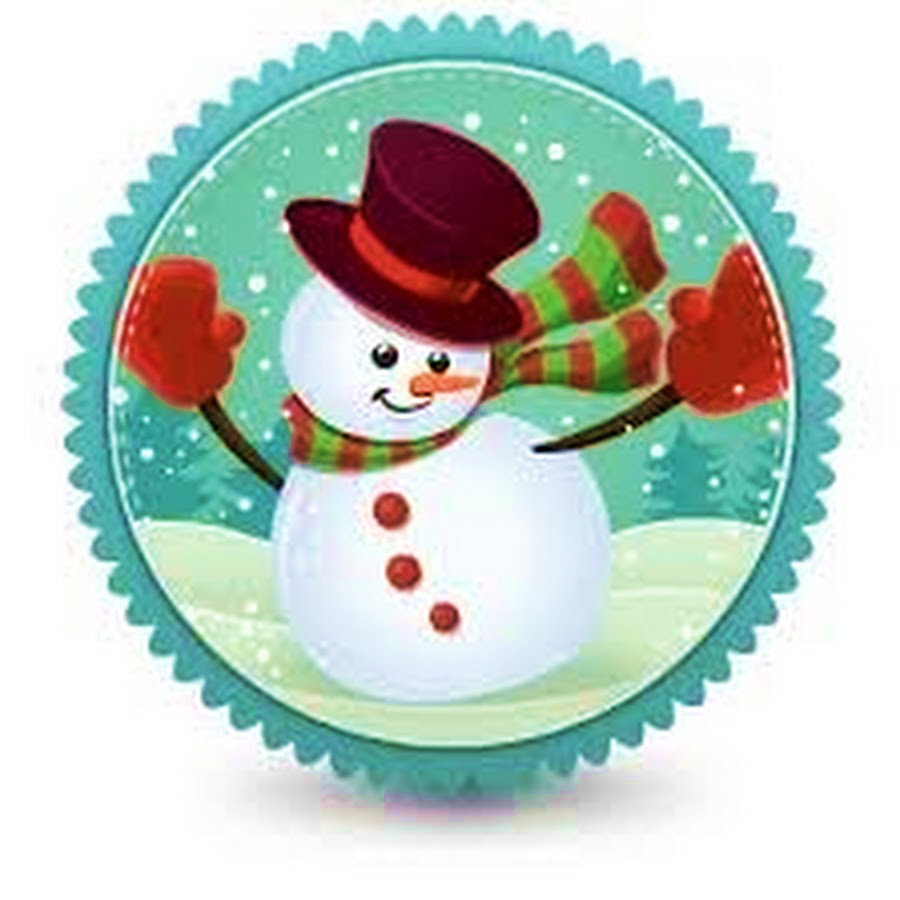 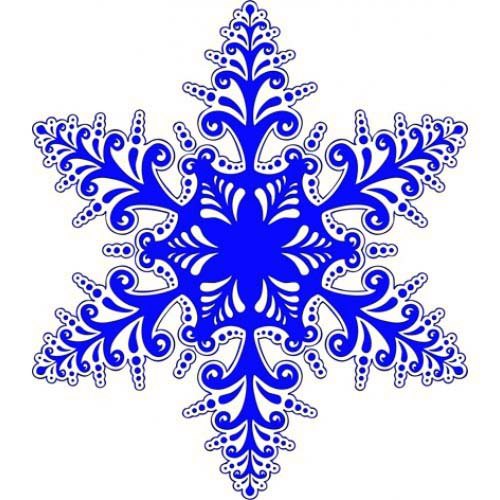 1 этап  «Сказочная поляна» Кабинет оформлен в стиле «Избушка Бабы Яги ». Детей встречает Баба Яга с помощниками и говорит, что очень любит слушать сказки. И если ей понравится сказочка детей, то она подумает, отдать ли карточку, необходимую для спасения дедушки Мороза. Баба-Яга читает сказку. Дети импровизируют, изображая действиями сказочных персонажей.Довольная Баба Яга отдает детям карточку с буквой.1.Новогодняя сказка - экспромт  на год Собаки для команды «Елочка»
Действующие лица: Дед Мороз, Волк ,Елочка, Зайчик, Собака, окна(два), елочки (три)В ледяном дворце высоком красноносый, синеокий
Жил-был Дедушка Мороз... Он работал на износ:
Он размахивал руками, покрывая реки льдами,
Дул на север и на юг, нагонял мороз вокруг,
На окнах рисовал узоры, чтоб приятно было взору,
Звезды зажигал на небе, Ёлочки укутал снегом.
К Ёлкам Зайчика приставил, сторожить их заставил.Под Ёлками  Заинька скакал, как осенний лист дрожал.
За ним зубастый серый Волк (волки знают в зайцах толк).
Пробегал, разинув пасть (зайцу в пасть бы не попасть).
И порою, наши Ёлки Зайца прятали от Волка.
Ветки низко опускали, к Зайцу Волка не пускали.
Волк голодный на луну выл сквозь вьюги пелену.
Острыми клыками щелкал и поглядывал на ёлки.
Заяц прижимался к Ёлкам, и зелёные иголки щекотали его брюшко, лапки, носик и за ушком...
Волк вокруг Ёлочек ходил, как зубастый крокодил.
Наконец, устроил Ёлочкам разборки:
«Еще раз Зайчишку спрячете, смолой горючею заплачете...
Ствол еловый разгрызу, на базар вас снесу
И продам, кому попало, чтобы в Новый год
Не в лесу, а в углу чужом стояли...».
«Гав-гав-гав», — раздалось за кустом.
Это милый добрый Пес — горячее сердце, холодный нос.
Стал он Елок защищать,
На Волка лаять, его ругать.
Волка он схватил за хвост:
«Что, попался, мол, прохвост! Не стоит слабых обижать!»
Волк сорвался и бежать.
Но настиг его Мороз — бедный Волк чуть не замерз.
Но Волка Елки  пожалели
И в хвое своей согрели:
«Скоро будет Новый год — Мы простим его, народ?»
Волк раскаялся мгновенно, стал он милым и смиренным:
Елкам  целовал он лапы, называл Мороза «папой»,
Морковку Зайцу подарил и на танец пригласил,
А Собаке он поклон отвесил,
Видно, хорошо все взвесил:
Ей, Собаке, год царить, и с ней надобно дружить!

2. Сказка  «Долгожданный снег» для команды «Снеговик»Действующие лица: Мышонок, Снег(снежинки-3-4), окно, дом, Деревья, Хомяк, Снеговик, Снежная баба.
Мышонок проснулся рано утром, зевнул, натянул штанишки и подбежал к окну.Он ждал когда пойдет Снег, внимательно всматривался в окно. Вдруг Мышонок подпрыгнул и заулыбался. Он увидел, что идет Снег. Сначала Снег шел медленно, затем быстрее и быстрее. Снег был легким, пушистым , игривым. Он кружился, летал, падал на дом, на голые Деревья, ласково укрывая их озябшие ветви. Мышонок выбежал на улицу и запищал от радости. Тут же прибежал Хомяк и Суслик. Все впервые видели Снег. Друзья трогали снег лапками, нюхали его, шевеля своими носиками. Снег им очень нравился. Затем они стали играть снегом, перекидывая его друг другу. Мышонок - Суслику, Суслику - Хомяку. Снег Стремительно летал от одного к другому. Но вот снег полетел в Окно, медленно сполз по нему и упал. Мышонок собрал снег в кучу и стал лепить Снеговика. Хомяк и Суслик охотно помогали вылепить ручки и ножки. Они похлопывали Снеговика ладошками, чтобы тот не развалился. Снежную бабу установили рядом со снеговиком перед домом Мышонка. Деревья, укутанные Снегом, раскачивали своими ветвями, стараясь задеть Снежную Бабу. Мышонок с друзьями стали водить хоровод вокруг Снеговика и его подружки. Все были рады долгожданному Снегу и любовались им. А Снег все шел и шел…3. Сказка «Новогодняя история» для команды «Снежинка»Действующие лица: Мужик, сугробы, берлога, пес Артос, ветер, елка, медведь, снег, деревья, часы.Жил-был  мужик. И был у него пес Артос. Мужик взял топор, потом позвал к себе собаку, и отправились они в лес за елкой. Идет мужик, через сугробы перешагивает. Собака бежит рядом. Пронесся с шумом холодный ветер. Хочет заморозить мужика! Поднял ветер с земли снежную кашу, покружил снег в воздухе и накрыл им все деревья и кусты. А мужику с собакой хоть бы что! Они продолжают путь! С воем пронесся ветер второй раз. Он стал раскачивать деревья в разные стороны. А мужику с собакой хоть бы что! Они продолжают путь! Пронесся ветер с шумом и воем в третий раз. Разбудил медведя. Медведь вылез из берлоги, и зарычал на весь лес. Мужику хоть бы что, а псу нет. Артос залаял и побежал навстречу медведю. Медведь испугался, перестал рычать, полез на елку. Елка от такой тяжести затрещала и повалилась на землю. Медведь испугался пуще  прежнего и залез обратно в берлогу. Мужик взвалил себе на плечо елку и отправился домой. В доме мужик поставил елку к стене. Но елка упала на пол. Мужик вновь поставил на прежнее место. Елка хотела было упасть, но передумала, т.к. часы пробили полночь. Наступил Новый год!2 этап «Ледяной замок Снежной Королевы» Кабинет оформлен в стиле ледяного замка. Парты сдвинуты по периметру и несколько парт использованы как подиум для трона Снежной Королевы. По центру – стол, на котором стоит ларец, оплетенный железной цепочкой, запертой на замок. На троне сидит Снежная Королева, приветствует детей. Она заколдовала зиму, поэтому снега зимой не будет и Дед Мороз на праздник не придет. Ключ от волшебного ларца спрятан в волшебном лесу (елочки по периметру кабинета), если вы его отыщете, то спасете зиму и найдете карточку с буквой , необходимый для спасения дедушки Мороза. Дети ищут под елочками ключи, подбирают один, открывают замок на ларце. Выпускают «Зиму». Садятся на стулья, помощники Снежной Королевы проводят опыт с сухим Льдом – в воду добавляются кубики сухого льда. Наблюдаются красивые дымовые испарения. Детям выдается  карточка с буквой,  необходимой для спасения дедушки Мороза.3 этап. «Лаборатория фиксиков» Кабинет оформлен яркой тканью, элементами разных детских конструкторов. Родители в костюмах Фиксиков встречают детей, дают задание на логику и сообразительность – ребусы, пазл-собачка. После выполнения заданий, детям выдается четвертая карточка.1 задание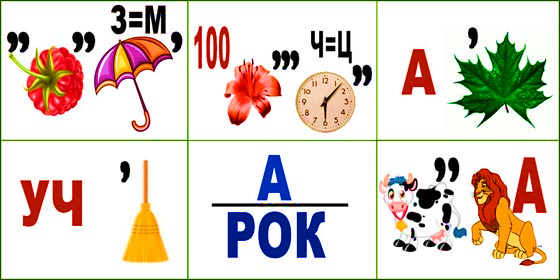 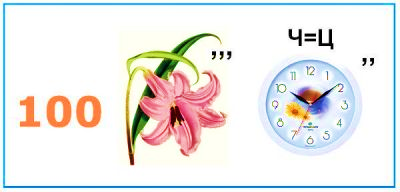 2 заданиеМачеха дала Золушке задание вскипятить 8 литров воды  и дала ей ведра вместимостью 10л и 3л. Помогите Золушке справиться с заданием.вместимостью 10л и 3л. Помогите Золушке справиться с заданием.Коля пришёл на реку с 7-литровым ведром. Как ему налить 5л воды, имея пустую 3-литровую банку. (воду можно сливать обратно в реку)пустую 3-литровую банку. (воду можно сливать обратно в реку)3 задание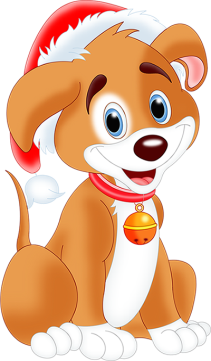 Собрать пазл с изображением символа года4 этап «Путаница» Коридор оформлен как «снежный» лабиринт – парты сдвинуты таким образом, чтобы был вход и выход из лабиринта, накрыты белыми отрезами синтепона, новогодними атрибутами. Детей встречают фальшивый Дед Мороз и снеговик, усаживают детей на стульчики, выдают большой мешок и радостно заявляют, что теперь у них много «подарочков». А если не хотите быть нашими подарочками, надо пропрыгать в мешке по снежному лабиринту и на выходе из лабиринта назвать одну деталь костюма фальшивого Деда Мороза, которой нет у настоящего Деда Мороза (погоны на шубе, пистолет на поясе, черные очки, ковбойская шляпа, ремень вместо пояса, крылья бабочки на спине, значок шерифа, голубая борода, перчатки вместо варежек, рожки на шляпе).За правильное выполнение задания дети получают пятую карточку.5 этап «Поле чудес» в спортзале. Первая поляна – «звонкий» лес. Натягивается много веревок, на которые привязываются колокольчики.  Цель – взявшись за руки, пройти через «звонкий» лес так, чтобы не разбудить злых духов.Вторая поляна – болотные кочки(картон разных размеров), по которым надо аккуратно перебраться к третьей поляне.Третья поляна – «Змеиная». Канат, по которому надо подняться или повисеть. После правильного выполнения заданий дети получают шестую карточку. Учитывается сплоченность, взаимопомощь группы.6 этап  «Загадочный».Дети идут в гости к тетушке Сове в библиотеку. Необходимо правильно отгадать новогодние загадки и получить карточку с буквой.1)Какой это мастерНа стекла нанесИ листья, и травы,И заросли роз. (Мороз)2)Пушистая вата плывет куда-то;Чем вата ниже, тем снежок ближе. (Облака.)3) Что за чудо-мотылькиКружат над тобою,Быстрокрылы и легкиСказочной зимою? (Снежинки.)4) Не драгоценный камень, а светится. (Лед.)12) И не снег, и не лед,А серебром деревья уберет. (Иней.)5) Гуляет в поле, да не конь,Летает на воле, да не птица. (Вьюга.)6) Что за странный человекПрибыл в двадцать первый век:Морковкой нос, в руке метла,Боится солнца и тепла? (Снеговик)Холодная, большая,Кто я такая? (Снежная баба)7) Он приходит в зимний вечерЗажигать на елке свечи.Бородой седой оброс,Кто же это? (Дед Мороз)8) У нас под крышейБелый гвоздь висит.Солнце взойдет -Гвоздь упадет.(Сосулька)9)Что за чудо-волшебствоВ Новый Год и РождествоПревращает малышейВ зайцев, белок и ежей? (Маска или маскарадный костюм)10)Пляшет, кружится колечкоИз веселых человечков. (Хоровод)11)Искры с палочки летятВ рассыпную, как хотят. (Бенгальский огонь)12)Лежит дед – белее нет.Лежит всю зиму, никто не подымет.Весна придет – сам пропадет.(Сугроб)13)Висят у елки на макушке,Но не шары и не игрушки.Пускай они и не блестящие,А просто... настоящие.(Шишки)14)***Когда можно найти прошлогодний снег?(1-го января)15)Все лето стояли, Зимы ожидали. Дождались поры, Помчались с горы. (Санки) 7 этап «Танцевальный»  В зале хореографии ребята под музыку танцуют с шариками между лбами. Кто дольше продержится.Дети перемещаются по кабинетам соответственно маршрутным листам, собирают карточки с буквами. Затем надо будет составить кодовое слово - В.УстюгВ актовый зал дети входят командами по мере выполнения всех заданий, прикрепляют карточки с буквами на магнитную доску. В украшенном зале елка, затемнение, светомузыка, проекторы, играет танцевальная музыка, проводится минидиско. Когда все участники в сборе, праздник продолжается.1Ведущй - Ребята, поздравляем вас! Вы справились  со всеми  трудными заданиями и Дедушке Морозу удалось прорваться через заколдованное кольцо темных сил, он только что с нами связался! Дед Мороз с нами на связи!Видеоролик с поздравлением Деда Мороза из В.Устюга!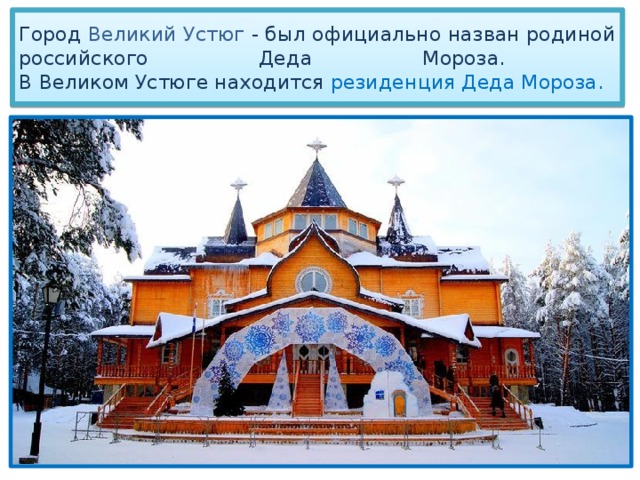 2 Ведущая - Наши ребята приготовили музыкальные подарки! Номера художественной самодеятельности:1.Песня Ю. Вeрижникoва «Снежный вальс». 2.Фортепиано. Музыкальная пьеса. 3.Новогодние стихи4.Сценка «Новогоднее совещание в Цветочном городке»Музыка «выход»АВТОР : А в цветочном городе сегодня совещание       Праздник новогодний в центре внимания       Что сказать у ёлки, чтобы всем полезное       Спорят, совещаются малыши известные.      Знайка первый выступал (как учёный самый) :ЗНАЙКА: - Календарь как рассчитать – вопрос самый главный!       Может праздник наступить на минуту позже       Или раньше не дай бог тоже что негоже!      Всё тогда пойдёт не так с самого начала       Солнце встретятся с луной, а вам всем горя мало! Музыка АВТОР : Тут Пилюлькин кулаком стукнул по колену ПИЛЮЛЬКИН: Календарь то ерунда – ему знаем цену.       Это с цифрами листок только и всего то       Ручкой цифирки пиши, вот и вся работа!       Вы забыли между тем – новый, - год собаки       Кто такой собака есть объяснит не всякий!       Как биолог и как врач, вам я обрисую       Чем от курицы собаку отличить любую!       Сколько у собаки лап, где спина, где брюхо       Почему когда свистят, поднимает ухо! Музыка ПОНЧИК: Что собака любит кушать?  АВТОР : – нежно Пончик вставил ПОНЧИК: В праздник, чем её кормить? Я б меню составил.       Пусть на первое кисель, и послаще чтобы.       На второе можно торт, с кремом ради пробы…       Чтоб собака в новый год нас не покусала       Можно торта сделать два, одного-то мало? Музыка АВТОР : В этот миг входная дверь тихо заскрипела -       Булька пёс просунул нос поглядеть, в чём дело.      Тихо хвостиком вильнул (всех, окинув взглядом)БУЛЬКА : - Я и так вас всех люблю, без торта, не надо.       Я хорошим людям друг не только в год собаки       Ну а косточку дадите, тоже будет кстати…       Верьте, людям мы друзья, звери, птицы всякие       Даже тигры знаю я совсем не забияки.       В новогоднем хороводе у нарядной ёлки       Даже ёжик мягкими делает иголки.5. Новогодняя песня-игра Дети и родителиТанец-игра «Елочки-пенечки», ребята дружно танцуют с родителями.На елках иголки тонкие и колкие.А пеньки смолистые, липкие, душистые.Стройная, пушистая, елка серебристая,А пеньки с сучками, а сучки с крючками. Елочки, пенечки, печки, елочки,Елочки-елочки, пенечки-пенечки,Елочки, елочки, елочки, пенечкиПенечки, пенечки, елочки, пенечки...  6. Дети  поют песню А.Варламова «Тик-так»1.В Новогоднюю ночь ждем мы новых чудес, В Новогоднюю ночь станет сказочным лес. Станет люстрой луна, ну а снег как паркет, И звенит тишина, и минут лучше нет. Припев: Тик-так, тикают часы, Тикают часы, отмеряя шаг. Тик-так, тикают часы, Тикают часы, тик-так.   2.Новогодняя ночь исполняет мечты, В Новогоднюю ночь не разводят мосты. Новогодняя ночь – нет  на свете светлей, Новогодняя ночь - чудеса для детей.  Припев. 3.В Новогоднюю ночь грусть уйдет навсегда, В Новогоднюю ночь не уснут города. И становятся старше дети ровно на год, Новогодняя ночь счастье всем принесет. Припев.1Ведущая - Старый год кончается.Хороший добрый год.Не будем мы печалиться,Ведь Новый  к нам идёт…Примите пожеланияБез них никак нельзяБудьте здоровы и счастливы!С Новым годом, друзья!2 Ведущая -  Мы с Новым годом поздравляем!                    Желаем счастья и удачи,                    Здоровья крепкого в придачу!                    Каникул радостных, веселых!                    По дому маме помогать!                    Желаем, чтобы каждый дом Богат был миром и теплом!                    Всем нам было хорошо, весело сегодня,                    Потому что к нам пришел                    Праздник новогодний! С Новым годом!                     Вручение  новогодних  подарков детям 